ZAMIERZENIA DYDAKTYCZNO- WYCHOWAWCZE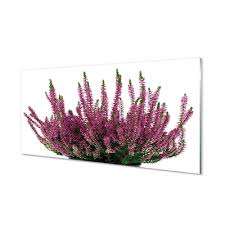  WRZESIEŃ       GRUPA STARSZAKITYDZIEŃ I  –  WITAJ  PRZEDSZKOLE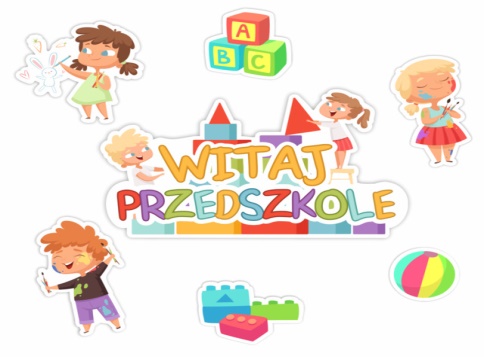                   -zapoznanie z wyglądem sali i kącikami tematycznymi,                 -budowanie wypowiedzi kilkuzdaniowej                 - poznanie  imion kolegów i koleżanek,                - docenienie wartości wspólnej pracy              TYDZIEŃ II  -    RAZEM JEST WESELEJ-rozwijanie samodzielnego myślenia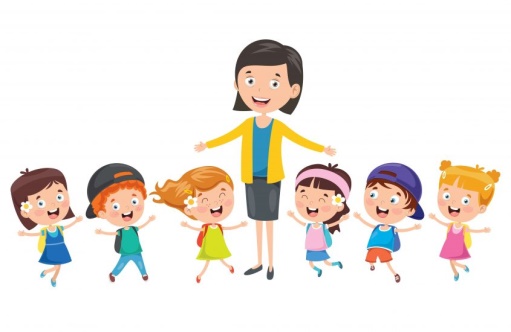 -uczenie się uzasadniania swoich decyzji, argumentowania i przekonywania-rozwijanie umiejętności dzielenia wyrazów na sylaby i scalania sylab w jeden wyraz-czerpanie przyjemności z kontaktu z muzykąTYDZIEŃ III- NASZE EMOCJE I UCZUCIA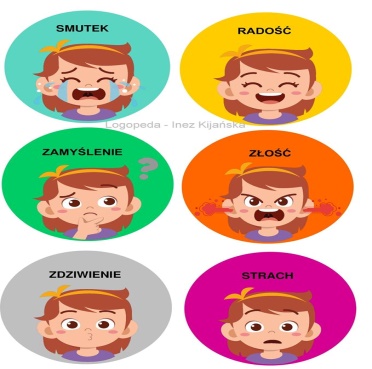              -rozwijanie wrażliwości czuciowej opuszków palców,             -zachowanie porządku w miejscu pracy,                                  -ustalanie kolejności zdarzeń w historyjce obrazkowej            -rozwijanie umiejętności rozpoznawania emocjiTYDZIEŃ IV-            POWITANIE JESIENI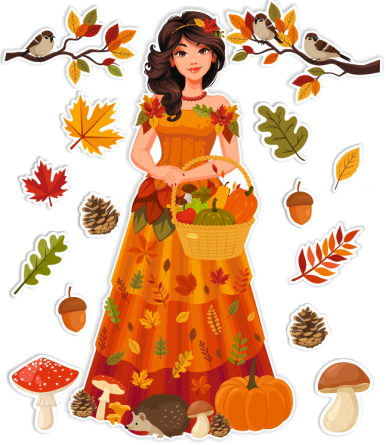 - odkrywanie zjawisk zachodzących w przyrodzie wraz ze zmianą pory roku -usprawnienie pamięci dowolnej -rozwijanie wrażliwości poprzez kontakt ze sztuką-wzbogacenie słownictwa o nazwy warzyw i owoców